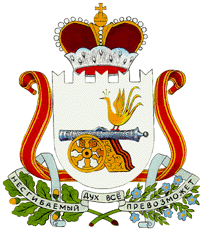 АДМИНИСТРАЦИЯЗАБОРЬЕВСКОГО СЕЛЬСКОГО ПОСЕЛЕНИЯ ДЕМИДОВСКОГО РАЙОНА СМОЛЕНСКОЙ ОБЛАСТИПОСТАНОВЛЕНИЕот 20.02.2018 года №12Администрация Заборьевского поселения Демидовского района Смоленской областиПостановляет:1. В муниципальную программу «Энергосбережение и повышение энергетической эффективности на территории Заборьевского сельского поселения Демидовского района Смоленской области на 2016-2019 годы», утвержденную Постановлением Администрации Заборьевского сельского поселения Демидовского района Смоленской области от 11.04.2016 года № 49 внести следующие изменения: В Разделе 1 в Паспорте программыИсточники и объемы финансового обеспечения реализации программы изложить в следующей редакции:1.2.  Приложение № 1к программе «Энергосбережение и повышение энергетической эффективности на территории Заборьевского сельского поселения Демидовского района  Смоленской области на 2016-2019 годы»  изложить в редакции согласно приложению.2. Настоящее постановление подлежит обнародованию.Глава муниципального образования Заборьевского сельского поселения Демидовского района Смоленской области		             Е.В. ХотченковаПриложение к постановлению Администрации Заборьевского сельского поселения Демидовского района Смоленской областиот 20.02.2018 года № 12                                Приложение № 1к постановлению АдминистрацииЗаборьевского сельского поселенияДемидовского района Смоленской областиот 11.04.2016 года №49Перечень программных мероприятийО внесении изменений в муниципальную Программу «Энергосбережение и повышение энергетической эффективности на территории Заборьевского сельского поселения Демидовского района  Смоленской области на 2016-2019 годы», утвержденную постановлением Администрации Заборьевского сельского поселения Демидовского района Смоленской области от 11.04.2016 года № 49 (в редакции Постановления от 26.12.2016 года №148)Источники и объемы финансового обеспечения реализации программыОбщий объем финансирования мероприятий Программы составляет 2 282,0 тыс. руб., в том числе:- средства местного бюджета – 55,4 тыс. руб.;- средства инвестора – 2226,6 тыс. руб.в том числе по годам:-2016 год – 524,5 тыс. руб.-2017 год – 524,5 тыс. руб.-2018 год – 522,0 тыс. руб.-2019 год – 711,0 тыс. руб.в том числе средства:- средства инвестора – 2226,6 тыс.руб., в том числе по годам:- 2016 год – 509,4 тыс. руб.-2017 год – 509,4 тыс. руб.-2018 год – 509,4 тыс. руб.-2019 год – 698,4 тыс. руб - средства местного бюджета -  55,4 тыс. руб, в том числе по годам:-2016 год – 15,1 тыс. руб.-2017 год – 15,1 тыс. руб.-2018 год – 12,6 тыс. руб.-2019 год – 12,6 тыс. руб.№ п/пНаименование цели, мероприятияИсточники финансирования ИсполнительСроки реализацииОбъем финансирования (тыс. руб.)Объем финансирования (тыс. руб.)Объем финансирования (тыс. руб.)Объем финансирования (тыс. руб.)Объем финансирования (тыс. руб.)Объем финансирования (тыс. руб.)Объем финансирования (тыс. руб.)Объем финансирования (тыс. руб.)Объем финансирования (тыс. руб.)№ п/пНаименование цели, мероприятияИсточники финансирования ИсполнительСроки реализацииВсегоВсегоВсего2016 год2017 год2017 год2018 год2018 год2019 годЦель 1. Повышение энергетической эффективности экономики казенного учреждения и обеспечение системности и комплексности при проведении мероприятий по энергосбережению.Цель 1. Повышение энергетической эффективности экономики казенного учреждения и обеспечение системности и комплексности при проведении мероприятий по энергосбережению.Цель 1. Повышение энергетической эффективности экономики казенного учреждения и обеспечение системности и комплексности при проведении мероприятий по энергосбережению.Цель 1. Повышение энергетической эффективности экономики казенного учреждения и обеспечение системности и комплексности при проведении мероприятий по энергосбережению.Цель 1. Повышение энергетической эффективности экономики казенного учреждения и обеспечение системности и комплексности при проведении мероприятий по энергосбережению.Цель 1. Повышение энергетической эффективности экономики казенного учреждения и обеспечение системности и комплексности при проведении мероприятий по энергосбережению.Цель 1. Повышение энергетической эффективности экономики казенного учреждения и обеспечение системности и комплексности при проведении мероприятий по энергосбережению.Цель 1. Повышение энергетической эффективности экономики казенного учреждения и обеспечение системности и комплексности при проведении мероприятий по энергосбережению.Цель 1. Повышение энергетической эффективности экономики казенного учреждения и обеспечение системности и комплексности при проведении мероприятий по энергосбережению.Цель 1. Повышение энергетической эффективности экономики казенного учреждения и обеспечение системности и комплексности при проведении мероприятий по энергосбережению.Цель 1. Повышение энергетической эффективности экономики казенного учреждения и обеспечение системности и комплексности при проведении мероприятий по энергосбережению.Цель 1. Повышение энергетической эффективности экономики казенного учреждения и обеспечение системности и комплексности при проведении мероприятий по энергосбережению.Цель 1. Повышение энергетической эффективности экономики казенного учреждения и обеспечение системности и комплексности при проведении мероприятий по энергосбережению.Цель 1. Повышение энергетической эффективности экономики казенного учреждения и обеспечение системности и комплексности при проведении мероприятий по энергосбережению.Основное мероприятие 1.Энегосбережение и повышение энергетической эффективности в системах наружного освещенияОсновное мероприятие 1.Энегосбережение и повышение энергетической эффективности в системах наружного освещенияОсновное мероприятие 1.Энегосбережение и повышение энергетической эффективности в системах наружного освещенияОсновное мероприятие 1.Энегосбережение и повышение энергетической эффективности в системах наружного освещенияОсновное мероприятие 1.Энегосбережение и повышение энергетической эффективности в системах наружного освещенияОсновное мероприятие 1.Энегосбережение и повышение энергетической эффективности в системах наружного освещенияОсновное мероприятие 1.Энегосбережение и повышение энергетической эффективности в системах наружного освещенияОсновное мероприятие 1.Энегосбережение и повышение энергетической эффективности в системах наружного освещенияОсновное мероприятие 1.Энегосбережение и повышение энергетической эффективности в системах наружного освещенияОсновное мероприятие 1.Энегосбережение и повышение энергетической эффективности в системах наружного освещенияОсновное мероприятие 1.Энегосбережение и повышение энергетической эффективности в системах наружного освещенияОсновное мероприятие 1.Энегосбережение и повышение энергетической эффективности в системах наружного освещенияОсновное мероприятие 1.Энегосбережение и повышение энергетической эффективности в системах наружного освещенияОсновное мероприятие 1.Энегосбережение и повышение энергетической эффективности в системах наружного освещения1.1.Замена светильников уличного освещения на светодиодные местного значенияСредства инвестора Администрация Заборьевского сельского поселения Демидовского района Смоленской области2016 -2019 гг1589,01589,0350,0350,0350,0350,0350,0350,0539,01.1.Замена светильников уличного освещения на светодиодные местного значенияместный бюджетАдминистрация Заборьевского сельского поселения Демидовского района Смоленской области2016 -2019 гг---------1.2.Оснащение светильников уличного освещения приборами учета электрической энергии и временными релеСредства инвестораАдминистрация Заборьевского сельского поселения Демидовского района Смоленской области2016 -2019 гг637,6637,6159,4159,4159,4159,4159,4159,4159,41.2.Оснащение светильников уличного освещения приборами учета электрической энергии и временными релеместный бюджетАдминистрация Заборьевского сельского поселения Демидовского района Смоленской области2016 -2019 гг50,450,412,612,612,612,612,612,612,61.3.Замена компактных люминесцентных ламп на светодиодныеместный бюджетАдминистрация Заборьевского сельского поселения Демидовского района Смоленской области2016 -2019 гг5,05,02,52,52,52,52,5--Итого по основному мероприятию 1.Итого по основному мероприятию 1.Итого по основному мероприятию 1.Итого по основному мероприятию 1.Итого по основному мероприятию 1.2282,0524,5524,5524,5524,5524,5524,5522,0711,0ИТОГОИТОГОИТОГОИТОГОИТОГО2282,02282,0524,5524,5524,5524,5524,5522,0711,0